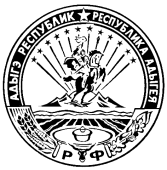 МИНИСТЕРСТВО ФИНАНСОВ РЕСПУБЛИКИ АДЫГЕЯП Р И К А З     от  03.10.2019                                                                                           №  105-Аг. МайкопВ соответствии с пунктом 5.1. Правил предоставления ежегодного дополнительного оплачиваемого отпуска работникам с ненормированным рабочим днем в организациях, финансируемых за счет средств республиканского бюджета Республики Адыгея, утвержденных Постановлением Кабинета Министров Республики Адыгея от 13 апреля 2003 года № 87 «О внесении изменений в некоторые Постановления Кабинета Министров Республики Адыгея»п р и к а з ы в а ю:1. Руководителю Государственного казенного учреждения Республики Адыгея  «Централизованная бухгалтерия» установить ежегодный дополнительный оплачиваемый отпуск за работу в условиях ненормированного рабочего дня продолжительностью 12 календарных дней. 2. Настоящий приказ вступает в силу с момента его подписания.      Министр                                                                                                     Д.З. ДолевО продолжительности ежегодного дополнительного оплачиваемого отпуска руководителя ГКУ РА «Централизованная бухгалтерия» за работу в условиях ненормированного рабочего дня